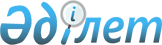 Об оказании материальной помощи на оплату части расходов за содержание жилья и коммунальных услуг отдельным категориям граждан
					
			Утративший силу
			
			
		
					Постановление Акимата города Астаны 22 июля 2003 года N 3-1-1234п. Зарегистрировано Управлением юстиции города Астаны от 6 августа 2003 года N 285. Утратило силу - постановлением Акимата города Астаны от 2 ноября 2006 года N 23-897п



 


Извлечение из постановления акимата города Астаны






от 2 ноября 2006 года N 23-897п





      В соответствии с Законом Республики Казахстан "О местном государственном управлении в Республике Казахстан" акимат города Астаны ПОСТАНОВЛЯЕТ:






      1. Признать утратившими силу следующие постановления акимата города Астаны:






      1) от 22 июля 2003 года N 3-1-1234п "Об оказании материальной помощи на оплату части расходов за содержание жилья и коммунальных услуг отдельным категориям граждан" (зарегистрировано в Департаменте юстиции города Астаны 6 августа 2003 года за N 285, опубликовано в газетах "Астана акшамы" от 9 августа 2003 года, N 105, "Вечерняя Астана" от 9 августа 2003 года, N 89);






      2) ...





      2. Контроль за исполнением настоящего постановления возложить на заместителя акима города Астаны Аманшаева Е.А.





      Аким                                 А. МАМИН






___________________________________________________



      Действие указанного постановления в части выплаты материальной помощи на оплату части расходов за содержание жилья и коммунальных услуг лицам, указанным в подпункте 1) пункта 1 Правил приостановить с 1 августа 2005 года до 1 января 2006 года.

      


Сноска. Внесены изменения - постановлением акимата г. Астаны от 27 августа 2005 г. N 


 23-10-641п 


.



      В соответствии с 
 Законом 
 Республики Казахстан от 16 апреля 1997 года "О жилищных отношениях", 
 Законом 
 Республики Казахстан от 28 апреля 1995 года N 2247 "О льготах и социальной защите участников, инвалидов Великой Отечественной войны и лиц, приравненных к ним", в целях расширения мер по оказанию социальной помощи отдельным категориям граждан акимат города Астаны постановляет:

      


Сноска. В преамбулу внесено изменение - постановлением акимата г. Астаны от 27 августа 2005 г. N 


 23-10-641п 


.






      1. Утвердить прилагаемые Правила оказания материальной помощи по оплате части расходов за содержание жилья и коммунальных услуг отдельным категориям граждан (далее - Правила).




      2. Государственному учреждению "Департамент занятости и социальных программ города Астаны" осуществлять выплату материальной помощи на оплату части расходов по оплате за содержание жилья и коммунальных услуг отдельным категориям граждан в соответствии с Правилами.



      


Сноска. В пункт 2 внесено изменение - постановлением акимата г. Астаны от 27 августа 2005 г. N 


 23-10-641п 


.






 


     


3. 


исключен постановлением акимата г. Астаны от 27 августа 2005 г. N 


 23-10-641п 


.






      4. Контроль за исполнением настоящего постановления возложить на заместителя акима города Астаны Мухамеджанова Т.М.

      

Аким города Астаны                          Т. Досмуханбетов



      Визы:




      Есилов С.С.




      Мухамеджанов Т.М.




      Шакиров А.А.




      Абдрказаков С.М.




      Мухамбетказы М.Б.




      Иргибаев М.С.



      Согласовано



      Начальник Департамента




      финансов города Астаны                      Х. Мусин



      Начальник Департамента труда,




      занятости и социальной защиты




      населения города Астаны                     А. Демеува





Утверждены           



постановлением акимата    



города Астаны        



от 22 июля 2003 года N 3-1-1234п 

 


Правила






оказания материальной помощи на оплату части расходов






за содержание жилья и коммунальных услуг






отдельным категориям граждан



      Настоящие Правила разработаны в соответствии с 
 Законом 
 Республики Казахстан от 16 апреля 1997 года "О жилищных отношениях", 
 Законом 
 Республики Казахстан от 28 апреля 1995 года N 2247 "О льготах и социальной защите участников, инвалидов Великой Отечественной войны и лиц, приравненных к ним", и являются одной из мер социальной защиты населения.

      


Сноска. В преамбулу внесено изменение - постановлением акимата г. Астаны от 27 августа 2005 г. N 


 23-10-641п 


.






 


1. Общие правила



      1. Материальная помощь на оплату части расходов за содержание жилья и коммунальных услуг (без учета членов семьи) производится ежемесячно в течение года в виде денежных выплат исходя из размера месячного расчетного показателя, установленного на соответствующий финансовый год (далее - МРП), и предоставляется следующим категориям граждан в размерах:



      1) участникам и инвалидам Великой Отечественной войны - 2,4 МРП;



      2) вдовам воинов, погибших (умерших, пропавших без вести) в Великой Отечественной войне, не вступившим в повторный брак - 1,2 МРП. 


<*>






      Сноска. В пункт 1 внесены изменения - постановлением Акимата города Астаны 9 марта 2006 года 


 N 23-10-206п. 



      2. 


исключен - постановлением акимата г. Астаны от 9 марта 2006 года 


 N 23-10-206п. 



      3. Администратором программы "Социальная помощь отдельным категориям нуждающихся граждан по решениям местных представительных органов" (далее - Программа) является Государственное учреждение "Департамент занятости и социальных программ города Астаны" (далее - Департамент).



      


Сноска. Пункт 3 в новой редакции - постановление акимата г. Астаны от 27 августа 2005 г. N 


 23-10-641п 


.





      4. Источником финансирования Программы является бюджет города Астаны.




 


2. Порядок выплаты материальной помощи



      5. Департамент, на основании базы данных Городского филиала города Астаны "Государственный центр по выплате пенсий Министерства труда и социальной защиты населения Республики Казахстан" формирует списки лиц, указанных в пункте 1 настоящих Правил.



      6. Материальная помощь на оплату части расходов за содержание жилья и коммунальных услуг, указанных в пункте 1 настоящих Правил, осуществляется ежемесячно, путем перечисления денежных средств  на лицевые счета получателей в отделениях банков города Астаны.



      7. Департамент ежемесячно представляет Департаменту финансов города Астаны заявку на текущее финансирование Программы.

      

Начальник Департамента




      финансов города Астаны                         Х. Мусин



      Начальник Департамента труда,




      занятости и социальной защиты




      населения города Астаны                        А. Демеува


					© 2012. РГП на ПХВ «Институт законодательства и правовой информации Республики Казахстан» Министерства юстиции Республики Казахстан
				